Муниципальное образовательное учреждение дополнительного образованияЦентр культуры «Китеж»Мастер-класс«Пряничный домик»Автор: Педагог МОУ ДО ЦК «Китеж»Лудина А.Д.Село Владимирское2024г.Цель: Расширить кругозор по способам лепки поделок из солёного теста, ознакомить новым рабочим приемам.Задачи: Закрепить умение детей работать со стекой при изготовлении основнойдетали по шаблону.Развивать творческие способности фантазию в процессе украшения избушкидополнительными деталями из теста.Развивать мелкую моторику.Воспитывать усидчивость, эстетический вкус.Материалы и оборудование: Стеки, доски для лепки, тряпочки для рук, соленое тесто разных цветов, вода, кисти.Ход занятия: Итак, дорогие мои кондитеры, приглашаю вас в пряничную мастерскую.Дети приглашаются к столам и рассаживаются парами.Педагог: - Ну, теперь мы точно можем приступить к работе, и чтобы узнать, что намнадо для работы отгадайте пожалуйста загадки:Без рук, без ног,А в гору лезет.(Ответ: Тесто)Педагог предлагает детям понюхать ароматное пряничное тесто.А как вы думаете, ребята, что придает тесту такой приятный,вкусный аромат. (специи пряности)Педагог: - А что же такое пряности?Дети: - Специи, которые придают блюдам вкус и аромат.Чтобы вылепить нам пряникНужно тесто раскатать...Подскажите - ка, ребятки,Что мне надо в руки взять?...(Скалку)- Очень хорошо, с помощью отгадок мы теперь с вами знаемчто нам необходимо для работы, тесто, скалка, ну и конечно же наши руки.- Хочу вам напомнить сначала, вам нужно будет раскататьтесто скалкой и вырезать стекой шаблон по контуру, который лежит у вас настоле. Затем, когда ваш домик будет готов, я предлагаю вам украсить его так,кому как захочется, цвета можно брать любые, только помните какие цвета,сочетаются друг с другом. Раскатываем тесто толщиной 5-7 мм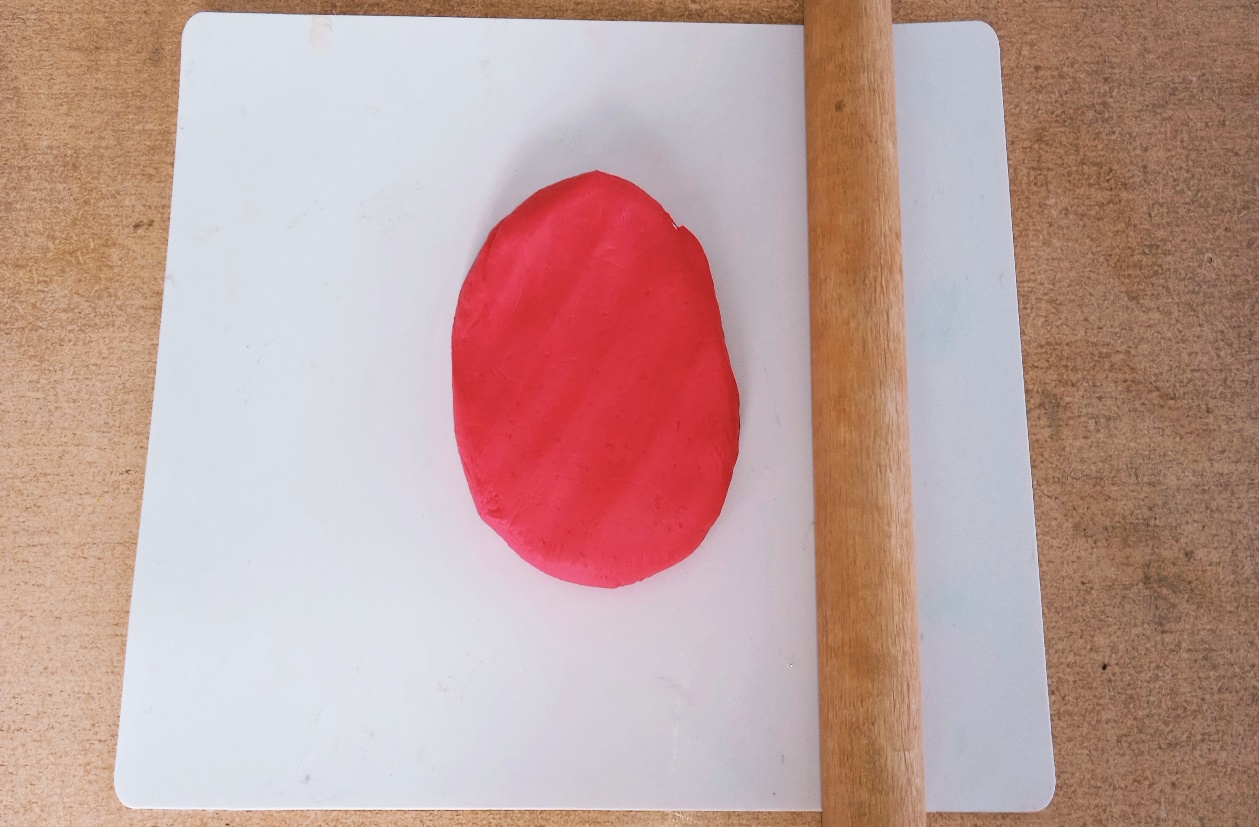 На раскатанное тесто прикладываем шаблон нашего домика и вырезаем либо стеком, либо зубочисткой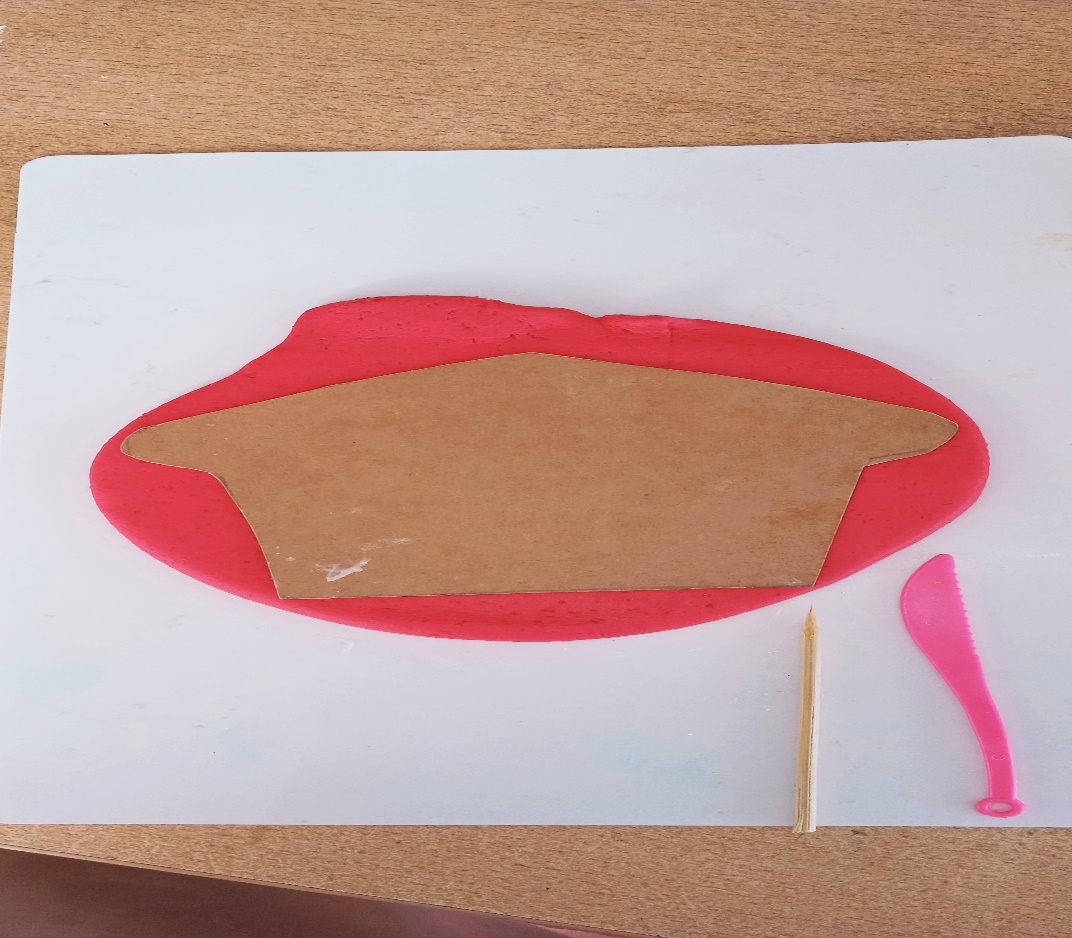 Перекладываем наш домик на лист бумаги. Берем 2 кусочка теста, скатываем из них 2 шарика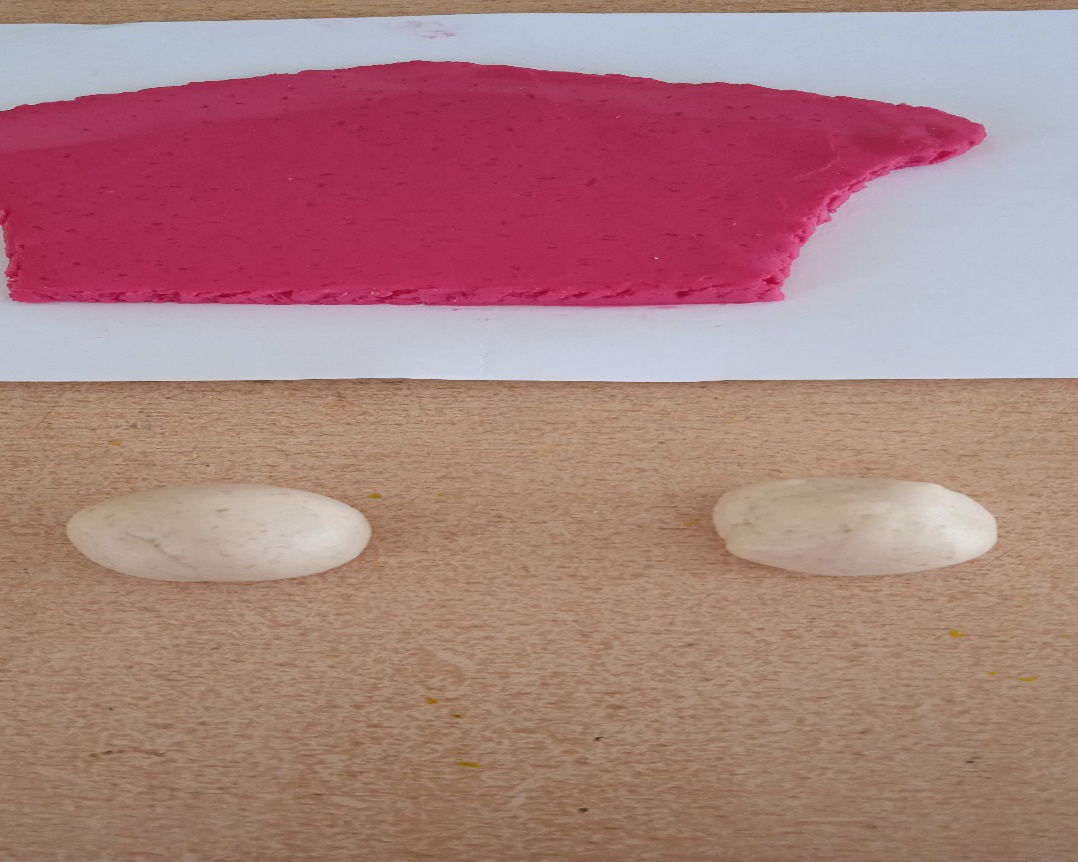 Из этих шариков мы раскатываем колбаску 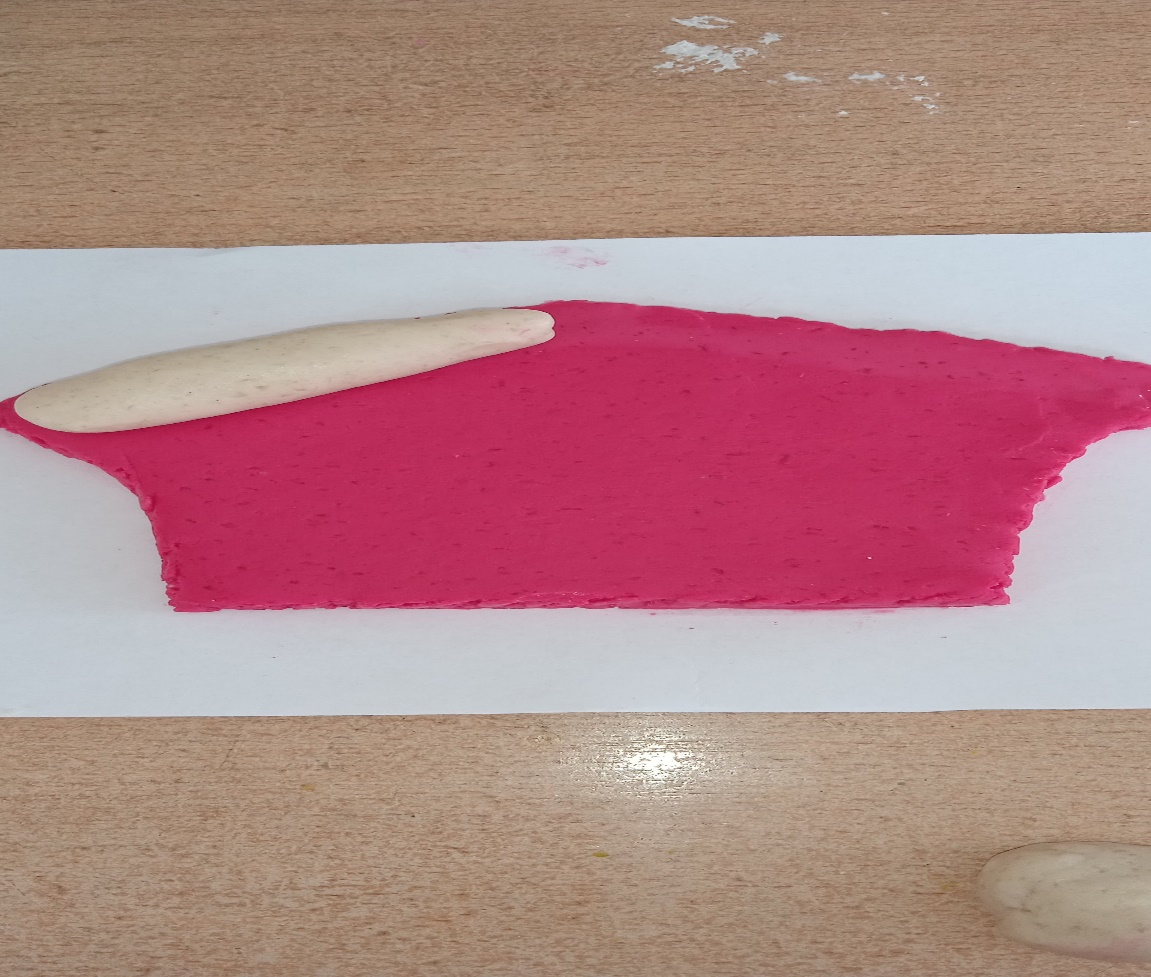 формируем из этой колбаски крышу домика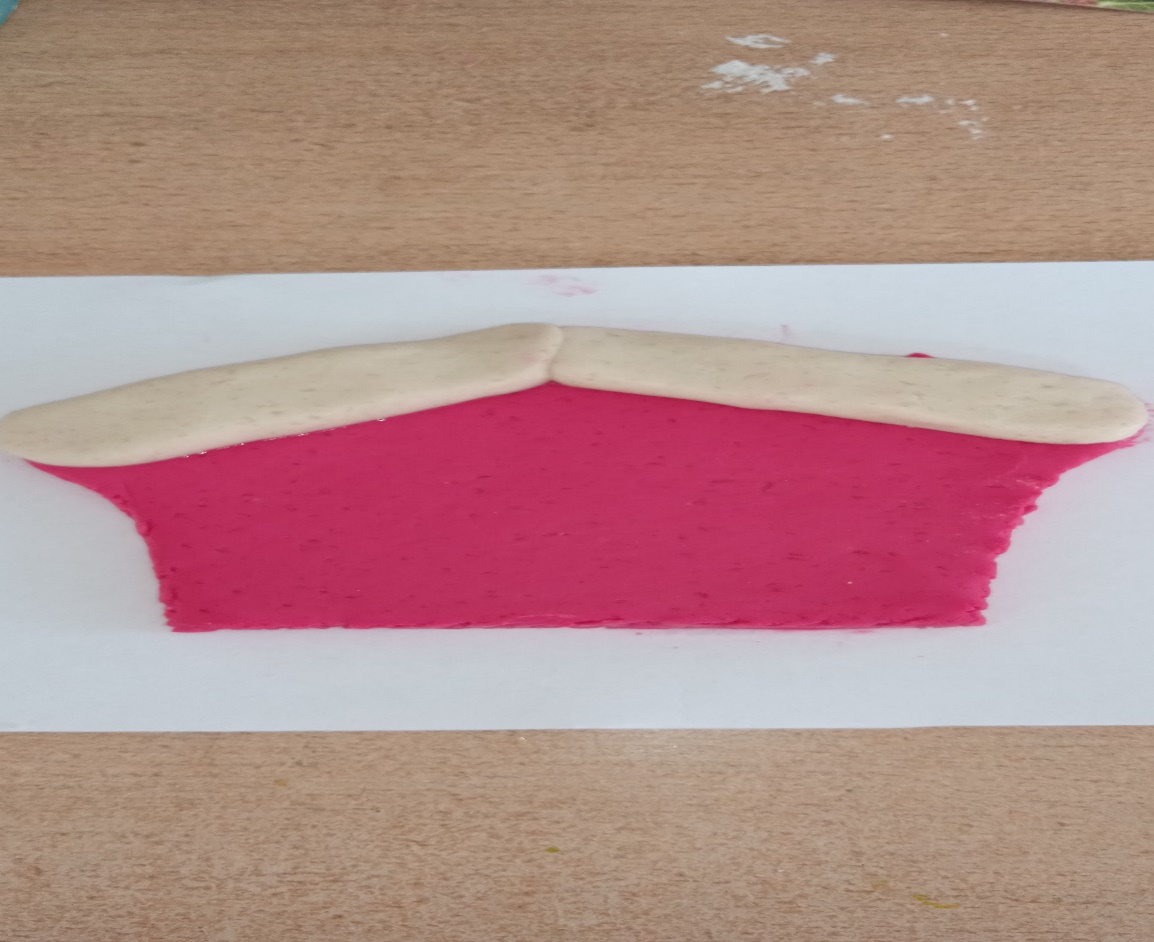 Еще из одного шарика теста, мы формируем окно нашего домика (круг, квадрат, прямоугольник)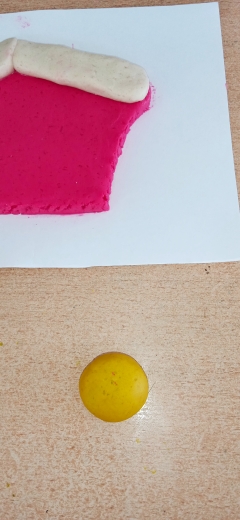 Также травку сначала формируем в форме колбаски и вырезаем в форме заборчика (зубочисткой)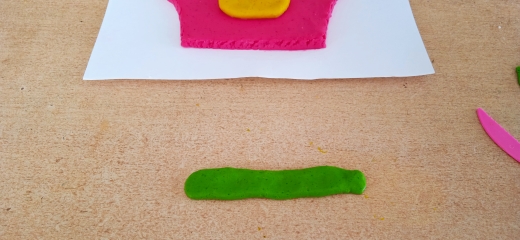 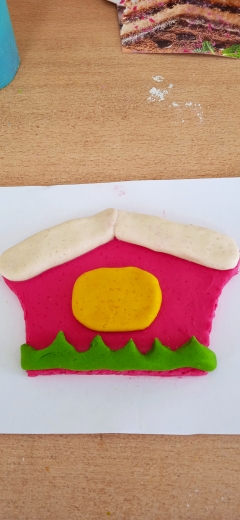 Формируем цветочки в произвольной форме (капелька, либо овальчик) 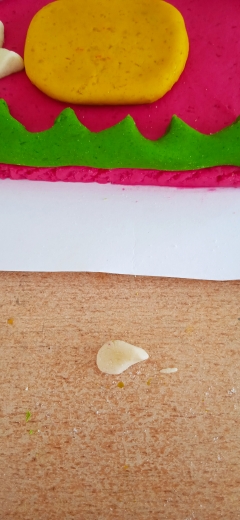 По центру сердцевинка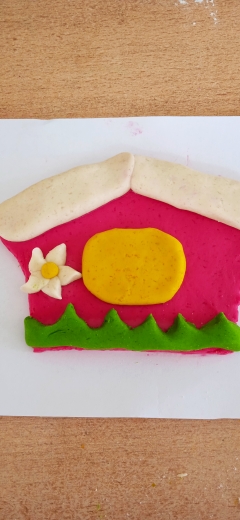 Украшаем домик и дополняем его декором по своему желанию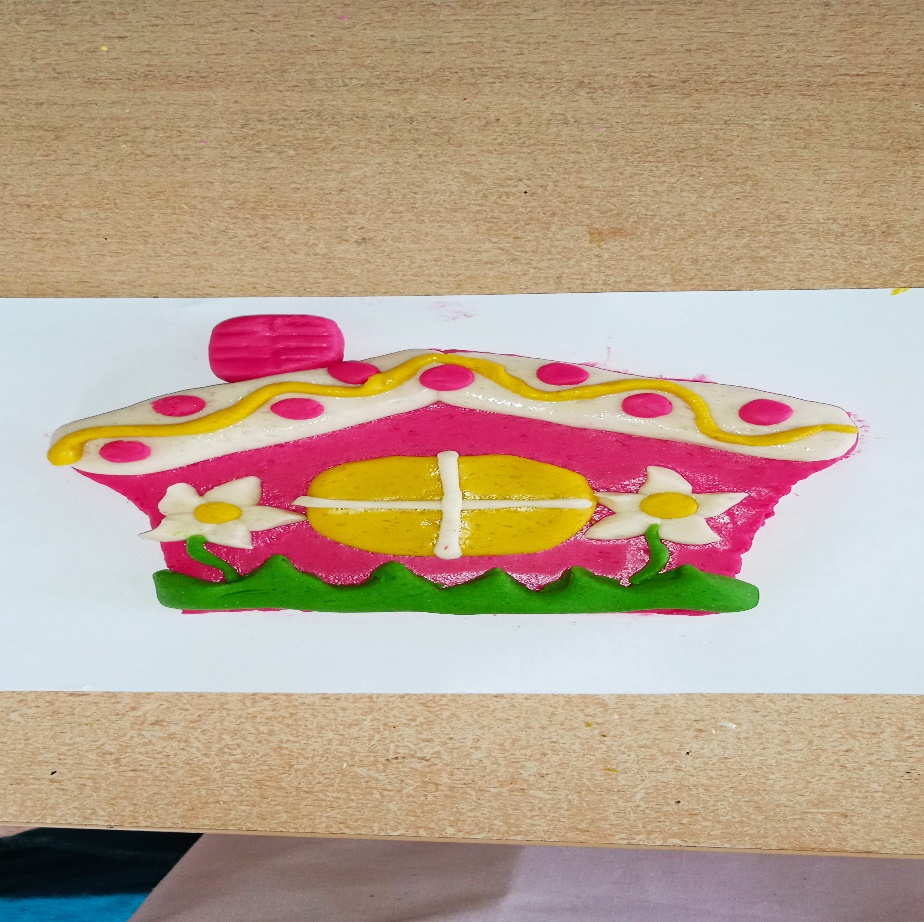 После того, как дети закончат лепку, устраивается выставка работ.Рассматривают получившиеся домики, отмечают наиболее удачные ипредлагают устроить фестиваль домиков.